 مكتبة جامعة بوليتكنك فلسطين تشترك لفترة تجريبية في قاعدة المنهل الالكترونية 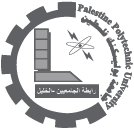 السلام عليكم ورحمة الله،،، الى موظفي وطلبة جامعة بوليتكنك فلسطين الكرام،،، نود اعلامكم بان مكتبة جامعة بوليتكنك فلسطين تشترك لفترة تجريبية في قاعدة المنهل الاكترونية الموقع الالكتروني باللغة العربية: http://www.almanhal.com/index.aspxلمحة عن المنهل للمرة الأولى في التاريخ، تمنح المنهل المكتبات من جميع أنحاء العالم فرصة الوصول إلى النصوص العربية الكاملة لمنتجات مؤسسات البحوث ودور النشر الرائدة في العالم العربي مقابل تكلفة معقولة.والمنهل عبارة عن مشروع مشترك مع إدارة TechKnowledge، وهي المكتبة الإلكترونية الاستشارية الرائدة على مستوى الشرق الأوسط.وقد رسخت المنهل شراكتها الاستراتيجية بهدف تمكين المكتبات الأكاديمية والبحثية والمهنية التي تحتاج لمحتوى المجلات والكتب العربية من بناء مجموعاتها من المجلات والكتب الإلكترونية العربية ضمن تكلفة معقولة، إلى جانب تحسين التجربة البحثية لعملائها. المنتجات الالكترونية المقدمة: للناشرين 1-النشر الإلكتروني 2- معاهد وجمعيات البحث للمكتبات 1-مجموعات الدوريات :توفر المنهل قاعدة البيانات الوحيدة القابلة للبحث في النص الكامل للدوريات المحكمة التي تصدر من الجامعات ومعاهد الأبحاث والجمعيات العلمية الرائدة في الشرق الأوسط. 2-مجموعات الكتب:تضم كتب المنهل الإلكترونية مجموعة مختارة وفريدة من الكتب القابلة للبحث في النص الكامل وذات حقوق ملكية محمية. 3-مجموعات التقاريرة :تقارير يومية و أسبوعية وشهرية بالإضافة إلى تحليلات إقتصادية وسياسية وعسكرية في المنطقة. 4-الرسائل العلمية  :يتبح برنامج الأطروحات لدينا لآلاف وملايين الطلاب في جميع أنحاء العالم نشر رسائل الدراسات العليا عبر الإنترنت لتسهيل ترويج أعمالهم.  دليل الاستخدام والبحث والتحميل من الموقع:http://www.ebrary.com/corp/collateral/flash/QuickStart/http://www.almanhal.com/Brochures/BrochuresList.aspx   فترة الاشتراك:September 9, 2012 to October 9, 2012 المكتبة تشترك بالمحتويات التالية(مجلات فقط): eJouralsالية الدخول والوصول لهذه القاعدة: للدخول الى قاعدة بيانات المنهل اضغط على الرابط التالي الرابط :http://ezproxy.ppu.edu:8080/login?url=http://site.ebrary.com/lib/ppualmanhal/ ثم ادخل اسم المستخدم وكلمة المرور اسم المستخدم:journals كلمة المرور:123456 او للموظفين اسم المستخدم:المقطع الاول من البريد الالكتروني  كلمة المرور:نفس كلمة المرور المستخدمة في الدخول الى البريد الالكتروني .  للطلبة اسم المستخدم:رقمك الجامعي بدون "/"  كلمة المرور:نفس كلمة المرور المستخدمة في الدخول الى البريد الالكتروني  سارعوا بالدخول والاستفادة منها لاي مساعدة او استفسار ارجو مراجعة أ.محمد ابو حمدية -مكتبة ابو رمان--Mohammad I. A. AbuHamdiehPPU Library E-Resources Services Dep. Tel-Fax +970-2-2231921 ext 148http://library.ppu.edu/ar/Default.aspx11/09/2012